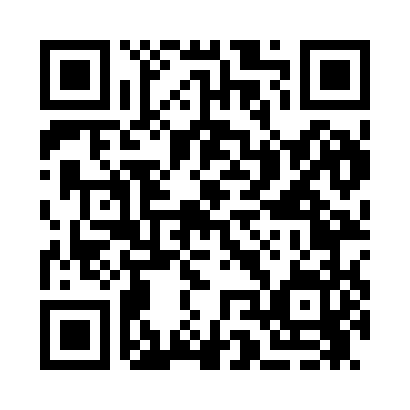 Ramadan times for Abeyta, Colorado, USAMon 11 Mar 2024 - Wed 10 Apr 2024High Latitude Method: Angle Based RulePrayer Calculation Method: Islamic Society of North AmericaAsar Calculation Method: ShafiPrayer times provided by https://www.salahtimes.comDateDayFajrSuhurSunriseDhuhrAsrIftarMaghribIsha11Mon6:026:027:131:074:277:017:018:1212Tue6:006:007:111:064:287:027:028:1313Wed5:595:597:101:064:287:037:038:1414Thu5:575:577:081:064:297:047:048:1515Fri5:565:567:071:054:297:057:058:1616Sat5:545:547:051:054:297:067:068:1717Sun5:535:537:041:054:307:067:068:1818Mon5:515:517:021:054:307:077:078:1919Tue5:495:497:011:044:317:087:088:2020Wed5:485:486:591:044:317:097:098:2121Thu5:465:466:581:044:317:107:108:2222Fri5:455:456:561:034:327:117:118:2323Sat5:435:436:551:034:327:127:128:2424Sun5:425:426:531:034:327:137:138:2525Mon5:405:406:521:024:337:147:148:2626Tue5:385:386:501:024:337:157:158:2727Wed5:375:376:491:024:337:157:158:2828Thu5:355:356:471:024:347:167:168:2929Fri5:345:346:461:014:347:177:178:3030Sat5:325:326:441:014:347:187:188:3131Sun5:305:306:431:014:357:197:198:321Mon5:295:296:421:004:357:207:208:332Tue5:275:276:401:004:357:217:218:343Wed5:265:266:391:004:357:227:228:354Thu5:245:246:371:004:367:227:228:365Fri5:225:226:3612:594:367:237:238:376Sat5:215:216:3412:594:367:247:248:387Sun5:195:196:3312:594:367:257:258:398Mon5:175:176:3112:584:377:267:268:409Tue5:165:166:3012:584:377:277:278:4110Wed5:145:146:2912:584:377:287:288:42